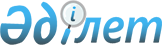 О создании рабочей группы по разработке Концепции совершенствования разрешительной системы, предусматривающей снижение административной нагрузки на бизнес и упрощение разрешительной системы, прежде всего лицензирования, сертификации, аккредитацииРаспоряжение Премьер-Министра Республики Казахстан от 19 мая 2008 года N 133-р



      В целях разработки Концепции совершенствования разрешительной системы, предусматривающей снижение административной нагрузки на бизнес и упрощение разрешительной системы, прежде всего лицензирования, сертификации, аккредитации (далее - Концепция):




      1. Создать рабочую группу в следующем составе:

Кусаинов                   - вице-министр экономики и бюджетного



Марат Апсеметович            планирования Республики Казахстан,



                             руководитель

Жамбеков                   - заместитель директора Департамента



Серик Боранбаевич            развития отраслей экономики Министерства



                             экономики и бюджетного планирования



                             Республики Казахстан, заместитель



                             руководителя

Пердебаева                 - начальник управления Департамента



Раушан Сарыбековна           развития отраслей экономики Министерства



                             экономики и бюджетного планирования



                             Республики Казахстан, секретарь

Омаров                     - ответственный секретарь Министерства



Тобылбек Есенжолович         сельского хозяйства Республики



                             Казахстан

Бектуров                   - вице-министр транспорта и коммуникаций



Азат Габбасович              Республики Казахстан

Ергожин                    - вице-министр финансов



Даулет Едилович              Республики Казахстан

Исабаев                    - вице-министр культуры и информации



Бейбит Оксикбаевич           Республики Казахстан

Ускенбаев                  - вице-министр туризма и спорта



Каирбек Айтбаевич            Республики Казахстан

Жампеисов                  - заместитель Председателя Агентства



Амангельды Суймбаевич        Республики Казахстан по управлению



                             земельными ресурсами

Кудайбергенов              - заместитель Председателя Агентства



Ескендир Копбосынович        Республики Казахстан по регулированию



                             естественных монополий

Шаймагамбетов              - заместитель Председателя Национального



Еркин Мустафаевич            космического агентства Республики



                             Казахстан

Ахметов                    - председатель Комитета по государственному



Серик Баужанович             контролю за чрезвычайными ситуациями и



                             промышленной безопасностью Министерства



                             по чрезвычайным ситуациям Республики



                             Казахстан

Аубакиров                  - исполняющий обязанности председателя



Серик Габдулович             Комитета противопожарной службы



                             Министерства по чрезвычайным ситуациям



                             Республики Казахстан

Альжанов                   - заместитель председателя Комитета



Махмут Кабыкенович           административной полиции Министерства



                             внутренних дел Республики Казахстан

Момышев                    - заместитель председателя Комитета по



Талгат Амангельдиевич        техническому регулированию и метрологии



                             Министерства индустрии и торговли



                             Республики Казахстан

Пак                        - заместитель председателя Комитета



Лариса Юн-Боевна             фармацевтического контроля Министерства



                             здравоохранения Республики Казахстан

Сактаганов                 - заместитель председателя Комитета по



Нурымбет Аманович            миграции Министерства труда и социальной



                             защиты населения Республики Казахстан

Акбердин                   - директор Департамента развития



Рустам Александрович         предпринимательства Министерства



                             индустрии и торговли Республики



                             Казахстан

Баймуратов                 - директор Департамента связи Агентства



Адилхан Есенович             Республики Казахстан по информатизации



                             и связи

Амреева                    - заместитель директора Департамента



Тынышкуль Молдашевна         высшего и послевузовского образования



                             Министерства образования и науки



                             Республики Казахстан

Исмагулов                  - заместитель директора Департамента



Даулетбай Успанович          прямых инвестиций в недропользование



                             Министерства энергетики и минеральных



                             ресурсов Республики Казахстан

Жунисбеков                 - заместитель начальника Департамента



Аскар Ракымбаевич            Комитета национальной безопасности



                             Республики Казахстан (по согласованию)

Абдыхалыкова               - начальник управления лицензирования



Шолпан Жамалбековна          Комитета по атомной энергетике



                             Министерства энергетики и минеральных



                             ресурсов Республики Казахстан

Абишева                    - начальник управления правового



Аида Еркиновна               обеспечения Департамента координации



                             Национального Банка Республики



                             Казахстан (по согласованию)

Альпеисов                  - начальник управления аттестации и



Есенбай Ашималиевич          аккредитации Комитета по контролю в



                             сфере образования и науки Министерства



                             образования и науки Республики Казахстан

Байжуманов                 - начальник управления постлицензионного



Мухтар Казыбекович           контроля Комитета по контролю в сфере



                             образования и науки Министерства



                             образования и науки Республики Казахстан

Длимбетова                 - начальник управления международного



Гайни Каракеевна             сотрудничества и правового обеспечения



                             Комитета по контролю в сфере образования



                             и науки Министерства образования и науки



                             Республики Казахстан

Нажимеденова               - начальник управления лицензирования



Айкен Жумекеновна            Агентства Республики Казахстан по



                             регулированию и надзору финансового



                             рынка и финансовых организаций



                             (по согласованию)

Тлеубекова                 - начальник управления санитарно-



Бакытгуль Тулеухановна       гигиенического контроля и санитарно-



                             эпидемиологического нормирования



                             Комитета государственного санитарно-



                             эпидемиологического надзора



                             Министерства здравоохранения



                             Республики Казахстан

Урманова                   - начальник управления Комитета



Индира Бектемировна          экологического регулирования и контроля



                             Министерства охраны окружающей среды



                             Республики Казахстан

Данабеков                  - главный эксперт Департамента подзаконных



Олжас Кайратович             актов Министерства юстиции Республики



                             Казахстан

Молдахметов                - главный эксперт Юридического департамента



Тимур Хасенович              Министерства экономики и бюджетного



                             планирования Республики Казахстан

Асанбаева                  - эксперт управления телекоммуникаций



Бурулкан Темиркасымовна      Агентства Республики Казахстан по



                             информатизации и связи

Абдираимов                 - заместитель акима Актюбинской области



Халижан Серикович

Акимжанов                  - заместитель акима Атырауской области



Жандос Абильханович

Балахонцев                 - заместитель акима Северо-Казахстанской



Владимир Николаевич          области

Бортник                    - заместитель акима Мангистауской области



Михаил Михайлович

Идирисов                   - заместитель акима Кызылординской



Куттыкожа Идирисович         области

Мусатаев                   - заместитель акима Карагандинской



Мурат Хабдылжаппарович       области

Наймушина                  - заместитель акима Акмолинской



Ольга Вадимовна              области

Ногаев                     - заместитель акима Западно-Казахстанской



Нурлан Аскарович             области

Плотников                  - заместитель акима Восточно-Казахстанской



Сергей Викторович            области

Сманкулов                  - заместитель акима города Алматы



Аскар Султанович

Турмагамбетов              - заместитель акима Южно-Казахстанской



Мажит Абдыкаликович          области

Балтабаев                  - директор Департамента предпринимательства



Aгабек Нышанович             и промышленности Жамбылской области

Стаценко                   - директор Департамента предпринимательства



Сергей Анатольевич           и промышленности Павлодарской области

Тальтеков                  - директор Департамента предпринимательства



Жанибек Уразбекович          и промышленности Костанайской области

Осербаев                   - заместитель директора Департамента



Мурат Жакыбаевич             предпринимательства и промышленности



                             Алматинской области

Сеитов                     - заместитель директора Департамента



Бакытжан Алтайбекович        предпринимательства и промышленности



                             города Астаны

Бузырбаев                  - начальник управления административно-



Ерлан Маркленович            правовой работы Департамента экономики



                             и бюджетного планирования города Алматы

Токсанова                  - вице-президент по внешнеэкономической



Айгуль Нурпеисовна           деятельности акционерного общества



                             "Институт экономических исследований"



                             (по согласованию)

Жиреншин                   - проректор по методической работе и



Казбек Абусагитович          инновационным технологиям Казахского



                             государственного юридического



                             университета (по согласованию)

Бекбаев                    - заместитель директора Института научной



Ерзат Зейнуллаевич           экспертизы и сравнительного правоведения



                             Казахского государственного юридического



                             университета (по согласованию)

Куанганова                 - заместитель исполнительного директора



Гульнара Шаймуратовна        Форума предпринимателей Казахстана



                             (по согласованию)

Шаймерденова               - начальник юридической службы Форума



Гульвира Балташевна          предпринимателей Казахстана



                             (по согласованию)

Иса                        - эксперт правового Департамента



Абжаппар Укибаевич           исполнительной дирекции Объединении



                             юридических лиц "Национальная



                             экономическая палата Казахстана



                             "Союз "Атамекен" (по согласованию)




      2. Рабочей группе в срок до 3 ноября 2008 года разработать проект Концепции и в установленном порядке внести на рассмотрение Правительства Республики Казахстан.




      3. Контроль за исполнением настоящего распоряжения возложить на Министра экономики и бюджетного планирования Республики Казахстан Султанова Б.Т.


      Премьер-Министр                            К. Масимов


					© 2012. РГП на ПХВ «Институт законодательства и правовой информации Республики Казахстан» Министерства юстиции Республики Казахстан
				